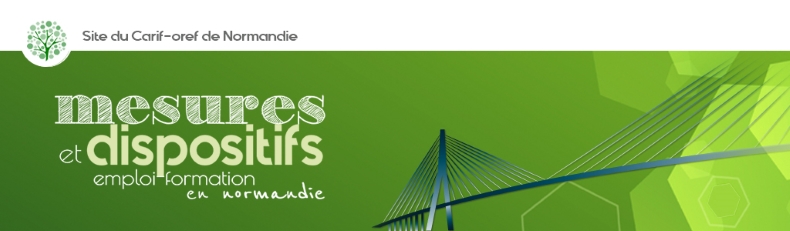 Intitulé de la mesure*Sigle de la mesureCouverture géographique* (Supprimer les mentions inutiles)Plan national 	NormandieCalvados	Arrondissement de BayeuxArrondissement de Caen-Falaise Arrondissement de Lisieux Arrondissement de Vire MancheArrondissement d’AvranchesArrondissement de Cherbourg Arrondissement de CoutancesArrondissement de St-Lô OrneArrondissement d’Alençon Arrondissement d’Argentan Arrondissement de Mortagne-au-PercheEureArrondissement des AndelysArrondissement de BernayArrondissement d'ÉvreuxSeine MaritimeArrondissement de DieppeArrondissement du HavreArrondissement de RouenObjectifs* (En une phrase, préciser l’objectif de la mesure)Description* (Décrire la mesure en une dizaine de lignes)Publics bénéficiaires* (Préciser les publics qui peuvent accéder à la mesure, les conditions, les critères d’éligibilité…)Statut des bénéficiaires (Statut pendant la mesure)Entreprises concernéesAides / financements* (Qui finance la mesure ? Quelles sont les aides mises en place pour le(s) public(s) bénéficiaire(s) ? Les prises en charge mobilisables ? Si possible, indiquer des montants.)Modalités de mise en œuvre* (Quelles sont les démarches que la personne doit effectuer et comment la mesure se met en place ?)Modalités régionales spécifiques (A renseigner éventuellement dans le cas d’un dispositif ou d’une mesure développé au niveau national)Structures de mise en œuvre* (Préciser les coordonnées complètes de la structure : nom, adresse, téléphone, mail, site internet)Portage de la mesure* (Supprimer les mentions inutiles)AGEFIPHCNAF - CAFCONSEIL DEPARTEMENTAL CALVADOSCONSEIL DEPARTEMENTAL EURECONSEIL DEPARTEMENTAL MANCHECONSEIL DEPARTEMENTAL ORNECONSEIL DEPARTEMENTAL SEINE-MARITIMECONSEIL REGIONAL NORMANDIEENTREPRISES - OPCOETAT (AUTRES)ETAT (DIRECCTE)ETAT (RECTORAT)FAFTTFIPHFPMILIEU ASSOCIATIFNON DEFINIPOLE EMPLOIVILLES - COMMUNAUTES DE COMMUNESOù se renseigner* (Préciser les structures où la personne peut se renseigner pour avoir des informations sur la mesure ou pour en bénéficier. Il peut s’agir des Mission locales, de Pôle emploi, Cap emploi, de structures d’insertion, …)Plus d’infos (lien internet qui présente la mesure, support de communication …)Date de fin de validité de la mesure * Champs obligatoires
Contacts :Valérie Leroy			Sylvie Laillier
02 31 46 98 74			02 31 95 03 27vleroy@cariforefnormandie.fr		slaillier@cariforefnormandie.fr 